Załącznik nr 3 Formularz oferty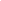 ......................................, dnia ........................... roku (miejscowość)                                     (data)Instytut Badań Edukacyjnychul. Górczewska 801-180 WarszawaFormularz ofertowy do postępowania nr IBE/50/2019Oferta złożona przez wykonawcęOsoba do kontaktuTreść ofertyW odpowiedzi na ogłoszenie z dnia……………, oświadczam, że oferuję wykonanie zamówienia za całkowitą cenę brutto …………………………… zł* (słownie: …………………………………………….…… złotych), zgodnie z poniższą kalkulacją:OświadczeniaOświadczam, że wypełniłem obowiązki informacyjne przewidziane w art. 13 lub art. 14 RODO wobec osób fizycznych, od których dane osobowe bezpośrednio lub pośrednio pozyskałem w celu ubiegania się o udzielenie zamówienia publicznego w niniejszym postępowaniu.    .......................................................................................(imię i nazwisko, stanowisko, pieczątka firmowa)(podpis osoby/osób uprawnionej do reprezentowania Wykonawcy)Do oferty zostały dołączone następujące załączniki:Należy wyliczyć wszystkie załącznikiZałącznik nr 1	...................................................Załącznik nr 2	...................................................Załącznik nr 3	...................................................Załącznik nr 4	...................................................KLAUZULA INFORMACYJNAZgodnie z art. 13 ust. 1 i 2 rozporządzenia Parlamentu Europejskiego i Rady (UE) 2016/679 
z dnia 27 kwietnia 2016 r. w sprawie ochrony osób fizycznych w związku z przetwarzaniem danych osobowych i w sprawie swobodnego przepływu takich danych oraz uchylenia dyrektywy 95/46/WE (ogólne rozporządzenie o ochronie danych) (Dz. Urz. UE L 119 
z 04.05.2016, str. 1), dalej „RODO”, Instytut Badań Edukacyjnych, ul. Górczewska 8, 01-180 Warszawa, informuje, że:Administratorem Pani/Pana danych osobowych jest minister właściwy do spraw rozwoju regionalnego, pełniący funkcję Instytucji Zarządzającej dla Programu Operacyjnego Wiedza Edukacja Rozwój 2014-2020, z siedzibą w Warszawie przy ul. Wspólnej 2/4, 00-926 Warszawa. Z Administratorem danych można się skontaktować poprzez adres poczty elektronicznej: kancelaria@miir.gov.pl lub pisemnie, przekazując korespondencję na adres siedziby Administratora.Administrator wyznaczył inspektora ochrony danych, z którym może się Pani/Pan skontaktować poprzez adres poczty elektronicznej: iod@miir.gov.pl lub pisemnie, przekazując korespondencję na adres siedziby Administratora. Z inspektorem ochrony danych można się kontaktować we wszystkich sprawach dotyczących przetwarzania danych osobowych oraz korzystania z praw związanych z przetwarzaniem danych.Administrator powierzył przetwarzanie Pani/Pana danych osobowych, na podstawie zawartej umowy o dofinansowanie projektu, Instytutowi Badań Edukacyjnych. Może się Pani/Pan również skontaktować z inspektorem ochrony danych Instytutu Badań Edukacyjnych, podmiotu który realizuje projekt nr Nr UDA-POWR.02.13.00-00-0001/18, poprzez adres poczty elektronicznej: iod@ibe.edu.pl.Przetwarzanie Pani/Pana danych osobowych w ramach Programu Operacyjnego Wiedza Edukacja Rozwój 2014-2020 odbywa się w związku z art. 6 ust. 1 pkt c oraz art. 9 ust. 2 lit. g RODO na podstawie:- rozporządzenia Parlamentu Europejskiego i Rady (UE) Nr 1303/2013 z dnia 17.12.2013 r. ustanawiającego wspólne przepisy dotyczące Europejskiego Funduszu Rozwoju Regionalnego, Europejskiego Funduszu Społecznego, Funduszu Spójności, Europejskiego Funduszu Rolnego na rzecz Rozwoju Obszarów Wiejskich oraz Europejskiego Funduszu Morskiego i Rybackiego oraz ustanawiającego przepisy ogólne dotyczące Europejskiego Funduszu Rozwoju Regionalnego, Europejskiego Funduszu Społecznego, Funduszu Spójności i Europejskiego Funduszu Morskiego i Rybackiego oraz uchylającego rozporządzenie Rady (WE) nr 1083/2006 (Dz.Urz.UE.L.2013.347.320, z późn. zm.);- rozporządzenia Parlamentu Europejskiego i Rady (UE) NR 1304/2013 z dnia 17 grudnia 2013 r. w sprawie Europejskiego Funduszu Społecznego i uchylającego rozporządzenie Rady (WE) nr 1081/2006 (Dz.Urz.UE.L.2013.347.470) oraz załączników I i II do tego rozporządzenia;- rozporządzenia Wykonawczego Komisji (UE) nr 1011/2014 z dnia 22 września 2014 r. ustanawiającego szczegółowe przepisy wykonawcze do Rozporządzenia Parlamentu Europejskiego i Rady (UE) nr 1303/2013 w odniesieniu do wzorów służących do przekazywania Komisji określonych informacji oraz szczegółowe przepisy dotyczące wymiany informacji między beneficjentami a instytucjami zarządzającymi, certyfikującymi, audytowymi i pośredniczącymi (Dz. Urz. UE L 286 z 30.09.2014);- ustawy z dnia 11 lipca 2014 r. o zasadach realizacji programów w zakresie polityki spójności finansowanych w perspektywie finansowej 2014-2020 (Dz. U. z 2017 r. poz. 1460, 1475, 2433).Pani/Pana dane osobowe będę przetwarzane wyłącznie w celu realizacji projektu, 
w szczególności potwierdzenia kwalifikowalności wydatków, udzielenia wsparcia, monitoringu, ewaluacji, kontroli, audytu i sprawozdawczości oraz działań informacyjno-promocyjnych w ramach Programu Operacyjnego Wiedza Edukacja Rozwój 2014-2020.Podanie danych jest wymogiem niezbędnym do realizacji ww. celu, o którym mowa 
w pkt. 4. Konsekwencje niepodania danych osobowych wynikają z przepisów prawa, w tym uniemożliwiają udział w projekcie realizowanym w ramach Programu Operacyjnego Wiedza Edukacja Rozwój 2014-2020.Pani/Pana dane osobowe zostały powierzone Instytucji Pośredniczącej, Ministerstwu Edukacji Narodowej, al. J. Ch. Szucha 25, 00-918 Warszawa, beneficjentowi realizującemu projekt, Instytutowi Badań Edukacyjnych, ul. Górczewska 8, 01-180 Warszawa.Pani/Pana dane osobowe mogą zostać również powierzone specjalistycznym firmom, realizującym na zlecenie Instytucji Zarządzającej, Instytucji Pośredniczącej oraz beneficjenta ewaluacje, kontrole i audyt w ramach Programu Operacyjnego Wiedza Edukacja Rozwój 2014-2020.Pani/Pana dane osobowe mogą zostać udostępnione organom upoważnionym zgodnie 
z obowiązującym prawem.Pani/Pana dane osobowe nie będą przekazywane do państwa trzeciego.Dane będą przechowywane przez okres niezbędny do realizacji celu, o którym mowa 
w pkt. 4, do momentu wygaśnięcia obowiązku przechowywania danych wynikającego 
z przepisów prawa.W związku z przetwarzaniem Pani/Pana danych osobowych przysługują Pani/Panu następujące uprawnienia: prawo do żądania dostępu do swoich danych osobowych, ich sprostowania, usunięcia lub ograniczenia przetwarzania.W przypadku powzięcia informacji o niezgodnym z prawem przetwarzaniu danych, przysługuje Pani/Panu również prawo wniesienia skargi do organu nadzorczego zajmującego się ochroną danych osobowych, którym jest Prezes Urzędu Ochrony Danych Osobowych.Pani/Pana dane nie będą podlegały zautomatyzowanemu podejmowaniu decyzji i nie będą profilowane.Podpisanie niniejszego formularza jest jednoznaczne z zapoznaniem się z klauzulą informacyjną. 				  .......................................................................................(imię i nazwisko, stanowisko, pieczątka firmowa)  (podpis osoby/osób uprawnionej do reprezentowania Wykonawcy)NazwaAdresNIPImię i nazwisko oraz stanowisko osoby upoważnionej do podpisania umowyImię i NazwiskoTelefone-mailABCDEF = D x ELp.Nazwa usługij.m.Maksymalny czas trwania wywiadówCena jednostkowa BRUTTO (PLN)(minuty)Cena BRUTTO (PLN)1Wykonanie usługi polegającej na sporządzeniu transkrypcji z  wywiadów indywidualnych IDI (z nagrań audio)minuty15 6002Wykonanie usługi polegającej na sporządzeniu transkrypcji z wywiadów grupowych FGI/mini FGI  (z nagrań audio-wideo)minuty2 250RAZEM (poz. 1-2)RAZEM (poz. 1-2)RAZEM (poz. 1-2)RAZEM (poz. 1-2)RAZEM (poz. 1-2)